Недельный план-конспект                                                              Группа ТЭ- 1          Дата  13.04 – 19.04                                                                   Задачи:       1 Развитие двигательных качеств у акробатов.      2 Развитие гибкости.      3 Воспитать у учащихся ответственность за результат своего труда.                                                                                                                                      Тренер  Терзыман О.А.Внимание обучающимся!Обратить внимание на соблюдение техникибезопасного выполнения физических упражнений.                 Содержание упражнений                 Содержание упражненийДози-ровкаМетодические рекомендацииПодготовительнаячастьРазминкаКомплекс ОРУБег на местеПрыжки на скакалке5мин2мин3минСледить за осанкой и амплитудой движенияСледить за дыханиемОсновная частьОФП-Упор присев  вверх-Упор присев - в упор лёжа-отжимания-Пресс (прямая складка)СФП-разминка на шпагат-правый, левый, поперечный шпагат на возвышенности.-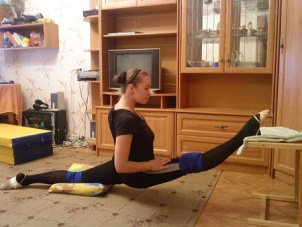 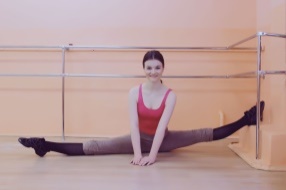 -фронтальное равновесие 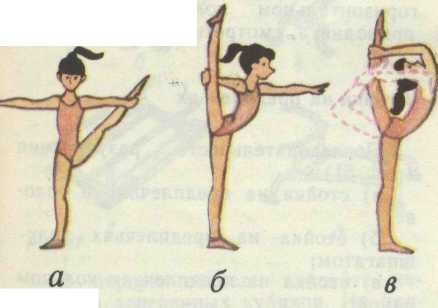 -ру-ружьё-боковая затяжка -кольцоУдержание «Угол» на полу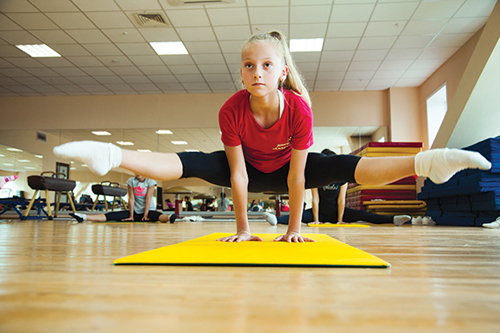 Стойка на руках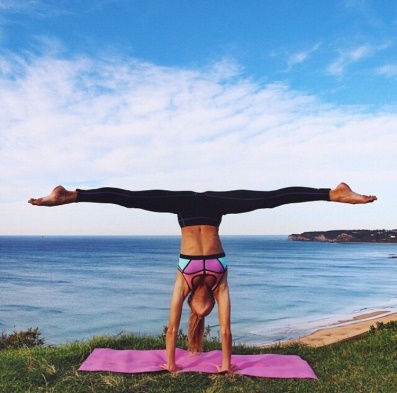 Мост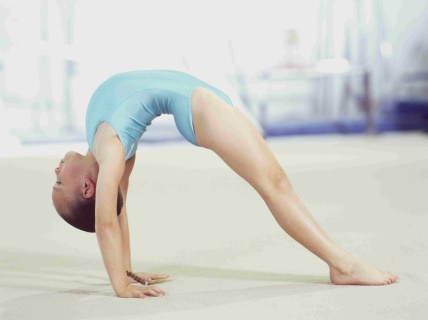 Переворот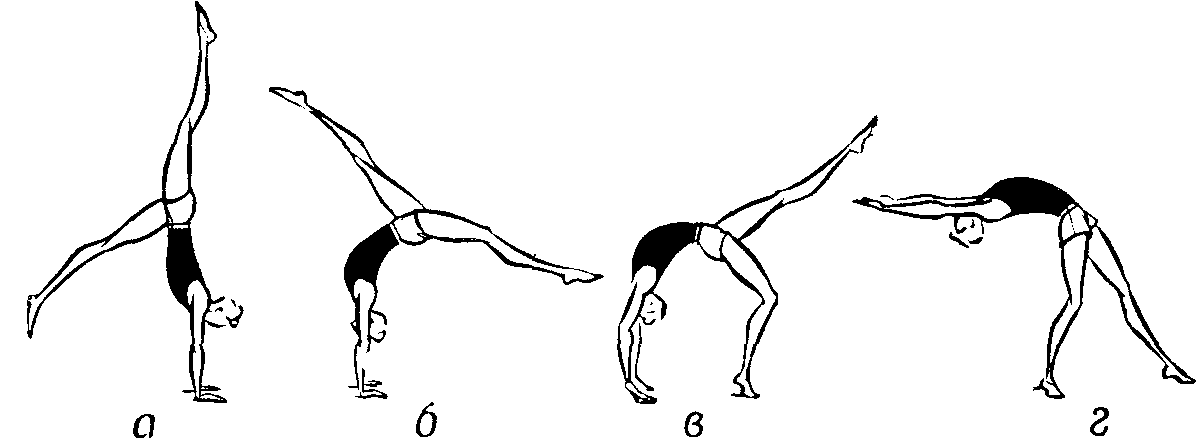 15мин15мин3х2минДержать спину прямоКорпус держать ровноСледить за плотностью складкиСледить за осанкойНоги прямые, носки тянем.Ногу тянем к плечуНоги прямыеДержать равновесие, спина прямаяСпину держать прямоСледим за постановкой рукНоги держим параллельно полуДержим равновесиеСледим за постановкой рукНоги прямые, руки прямы, тянем носкиДержим равновесиеСтараемся выпрямить ноги, весь вес переводим в рукиРуки держим прямые, держим равновесие, ноги прямые, носки тянем Заключительная частьУпражнения на расслаблениеТ/Б при занятии в домашних условиях5мин